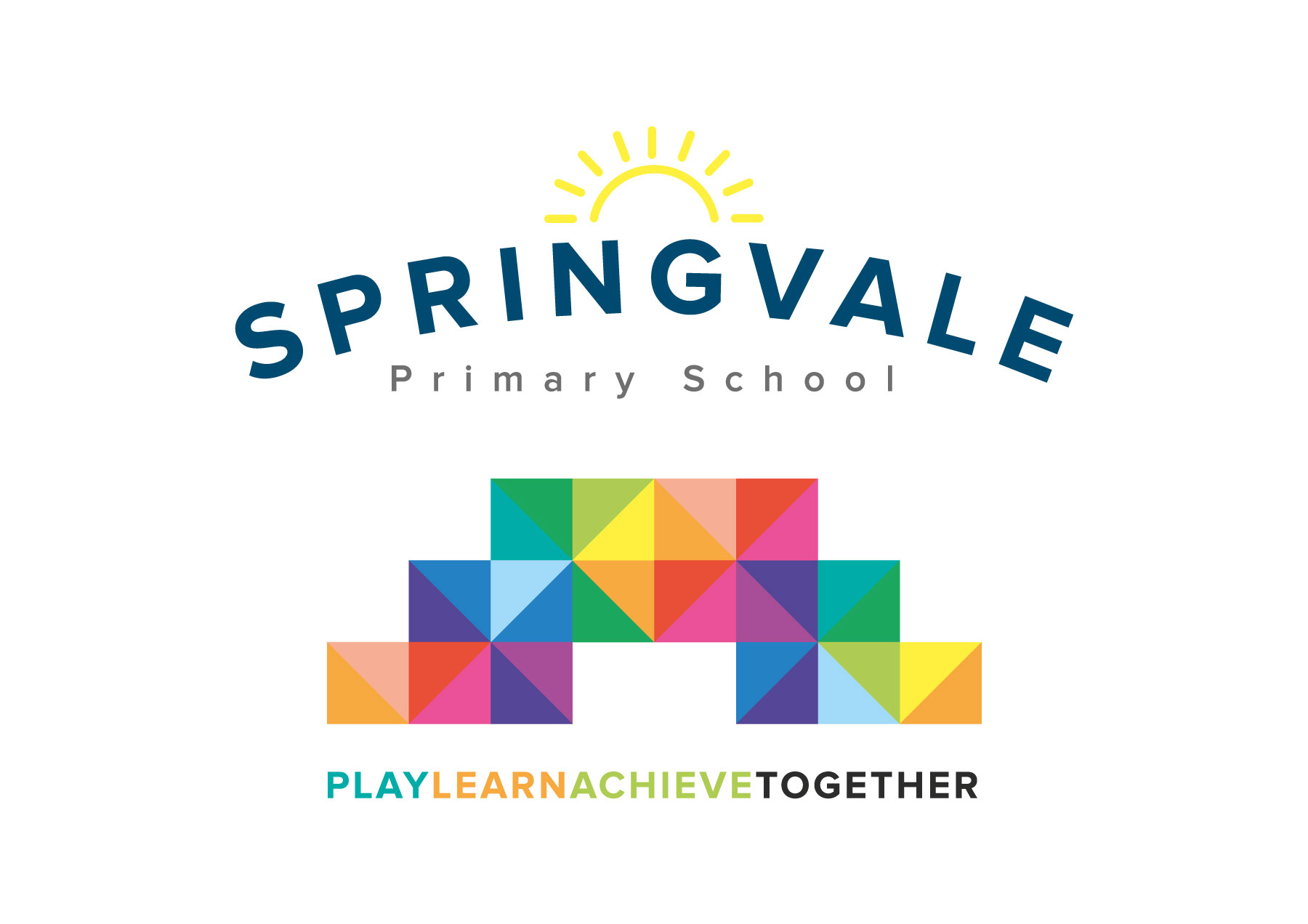 Newsletter- Week 8	   				Monday 22nd October 2018Dear families,Welcome to our latest newsletter! Somehow the half-term has whizzed by and we have reached the final week…we hope that everyone has a great break next week! We close on Friday 26th October and re-open on Monday 5th November.Improvement Update: We’ve had a very positive start to the new school year. After substantial changes last year we have been working on consistency across school and ‘fine tuning’ certain areas of school. Mrs Parr is now leading the EYFS team and Mrs Royston is working alongside Mrs Fearn to develop Literacy in lower school through improving practice in phonics. Mrs Mayston and Mrs Evans continue to lead maths and they are working hard to develop a mastery approach to teaching maths whilst also blitzing multiplication skills so that children know their number facts inside out and back-to-front!Hallowe’en Disco: This Thursday (25th October) we have our Hallowe’en Disco in the school hall. We have secured our resident disco king DJ Jezza and our parent group have been working hard on preparing the refreshments. The disco will start at 6pm for EYFS and KS1 pupils and 6.10pm for KS2. Children should sign in and pay £1 at the reception desk and then enter the hall. Children in Nursery or Reception need an adult to stay with them. At the end of the disco we will ask that EYFS parents leave first and sign out at 7.20pm, KS1 parents start to arrive at 7.25pm to collect and sign out pupils and KS2 parents arrive at 7.30pm to sign out and collect pupils. Please note that due to the dark nights, all pupils must be collected by a parent or an adult known to school. During the event could we ask that, for safeguarding reasons, EYFS pupils and parents use the disabled toilet near the hall and that Y1-Y6 use the Y3/4 toilet area. Adults must not enter the Y3/4 toilets for any reason. Thank you for your support in keeping our children safe. Children also require some spending money if they would like to purchase refreshments items priced between 30-50p available).(Reminder) Harvest: Our Harvest event takes place tomorrow! The children and staff have been working hard on songs and readings and we have a great show prepared! Just a final reminder that we start at 10am and the event is for grandparents and the elderly residents in our local community. We are now seeking donations of harvest goods including tins, dry products, fruit and vegetables, etc and any carrier bags to share them out amongst the elderly in our community! Donations are welcomed and they can be taken to reception from today from 8.30am. Your support is always gratefully received.Sports Update: We are now the talk of the town whenever we go anywhere with our smart PE tops! At the recent Cross Country event the other schools were so envious! The number of children with kit in school for PE is at a record high and children look so smart in lessons, at clubs and in competitive events! Thank you for supporting the new initiatives! Well done to our super female football team in Y5/6 who won the local qualifying event with 2-0, 3-0 and 4-0 wins respectively over other local schools! We look forward to taking teams to three different events this week and we are so proud of the development of our amazing footballers! We also took 8 pupils to Wortley Rugby Club’s open day last Friday to build links with another superb local sports facility. The children did really well and they loved the games and experiences…well done everyone!Books for Breakfast: A huge thank you to everyone who came along to the Books for Breakfast event last week! We had a very smooth morning and everyone seemed to enjoy a lovely breakfast and the opportunity to share a good book. I am delighted to see the amount of home reading being done this year and the impact of our amazing new Reading Army! The group of volunteers are providing up to 100 extra reading sessions each week…amazing and much appreciated by all!School Photographs: Our school photographs have now been taken and we have sent out proofs for you to peruse. Please return the photograph orders ASAP and before the deadline of Friday 16th November.Have a great week everyone! Kind Regards, Mr L McClure, HeadteacherWeek 7 InformationAverage 2018/19 StatsWeek 8 Diary DatesAttendance: 97.6%Late marks: 0GREEN LIGHTS: 99.6%Attendance: 97.3%Late marks: 0GREEN LIGHTS: 99%10 day active travel ongoing Monday 22nd:  Y5/6 boys’ football event at PGS 4-5.30pm (some pupils)Tuesday 23rd: Harvest Festival at 10am and then delivering to local residentsTuesday 23rd: Y5/6 girls’ football finals event at Dorothy Hyman, Cudworth 1-3.30pmThursday 25th: Y3/4 girls’ football finals event at Dorothy Hyman, Cudworth 1-3.30pmFriday 26th: Nursery local walk- all pupils AMFriday 26th: EYFS/KS1 Captain’s Table and Star of the Week for F2-Y6Friday 26th: Break-up for half termClass of the Week: Y6 Yorkshire RosesClass of the Week: Y6 Yorkshire Roses10 day active travel ongoing Monday 22nd:  Y5/6 boys’ football event at PGS 4-5.30pm (some pupils)Tuesday 23rd: Harvest Festival at 10am and then delivering to local residentsTuesday 23rd: Y5/6 girls’ football finals event at Dorothy Hyman, Cudworth 1-3.30pmThursday 25th: Y3/4 girls’ football finals event at Dorothy Hyman, Cudworth 1-3.30pmFriday 26th: Nursery local walk- all pupils AMFriday 26th: EYFS/KS1 Captain’s Table and Star of the Week for F2-Y6Friday 26th: Break-up for half term